2022-2023 Dönemi Staj Okulu Toplantısı2022-2023 dönemi öğretmenlik Uygulaması son sınıf öğretmen adaylarımız, uygulama okullarımızdan biri olan Bağlıca Ortaokulu matematik öğretmenleri ve müdür yardımcısı ile tanıştılar. Staj süreçlerinde öğrencilerimize başarılar dileriz.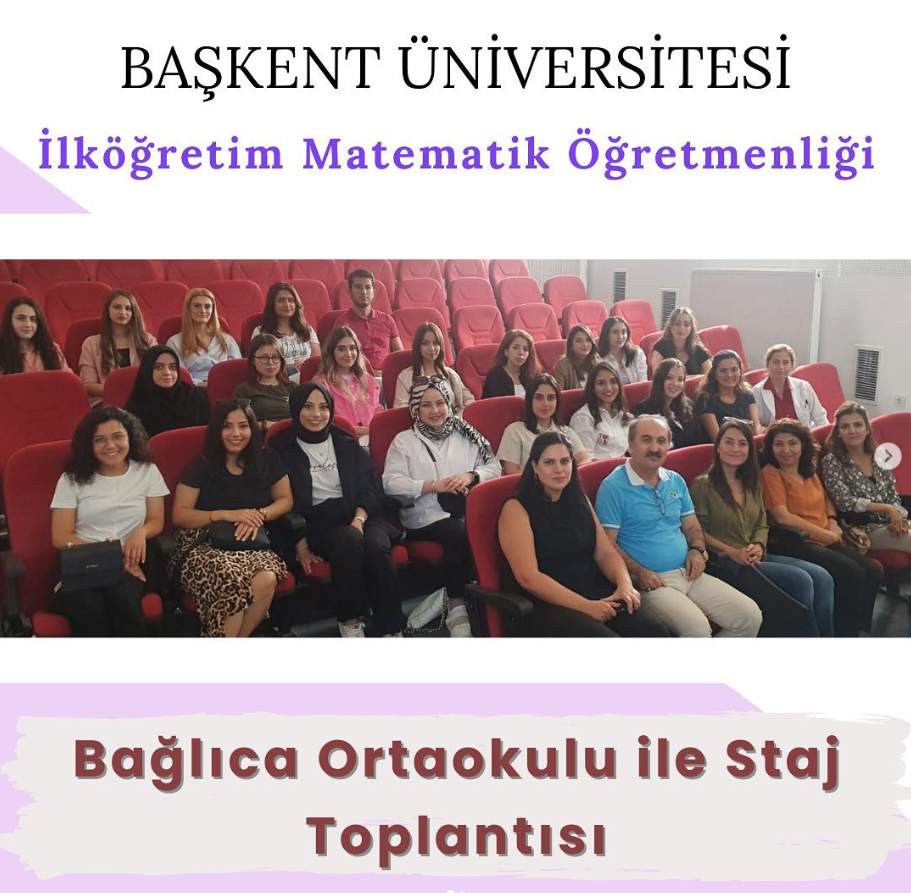 